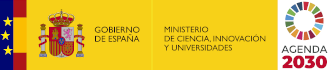 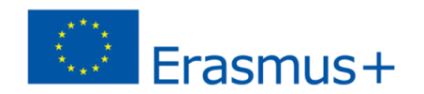 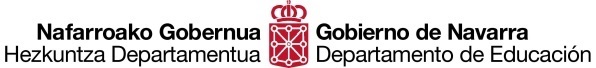 Sesión de difusión de la convocatoria 2020 del programa Erasmus+Sectores de Educación Escolar y de Personas AdultasCAP de Tudela (IES Benjamín de Tudela), ComunidadForal de Navarra Jueves 28 de noviembre de 17:00 a 19:3017:00 - Apertura a cargo de Pilar Santos, directora del CAP de Tudela.17:05 – El programa Erasmus+ en los sectores de Educación Escolar y de Personas Adultas: Elisa Echenique, asesora del Negociado de Proyectos Europeos del Servicio de Plurilingüismo y Enseñanzas Artísticas del Departamento de Educación del Gobierno de Navarra:Descripción y características generales del programa Erasmus+Datos de la convocatoria 2019Novedades de la convocatoria 2020Acciones Clave 1 y 2Otras iniciativas 16:15 – Mesa redonda de Buenas Prácticas (moderada por Elisa Echenique):Proyectos KA101: Marina Peralta, EASDI de Corella, y Toño Peña (IES Alhama de Corella)Proyectos KA201: Toño Peña (IES Alhama de Corella)Asociaciones KA229 de intercambio escolar: Marina Peralta, EASDI de Corella. 19:30 – Fin de la jornada